eDZ str. 38, DL Maščobe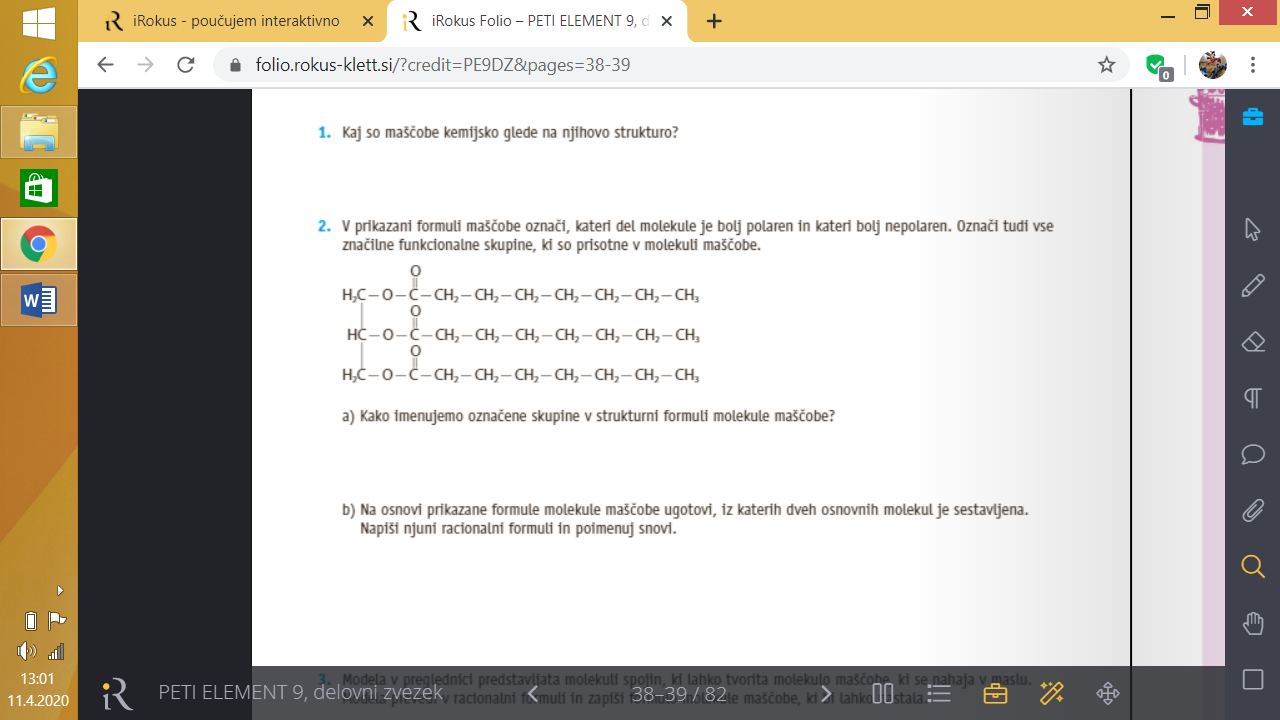 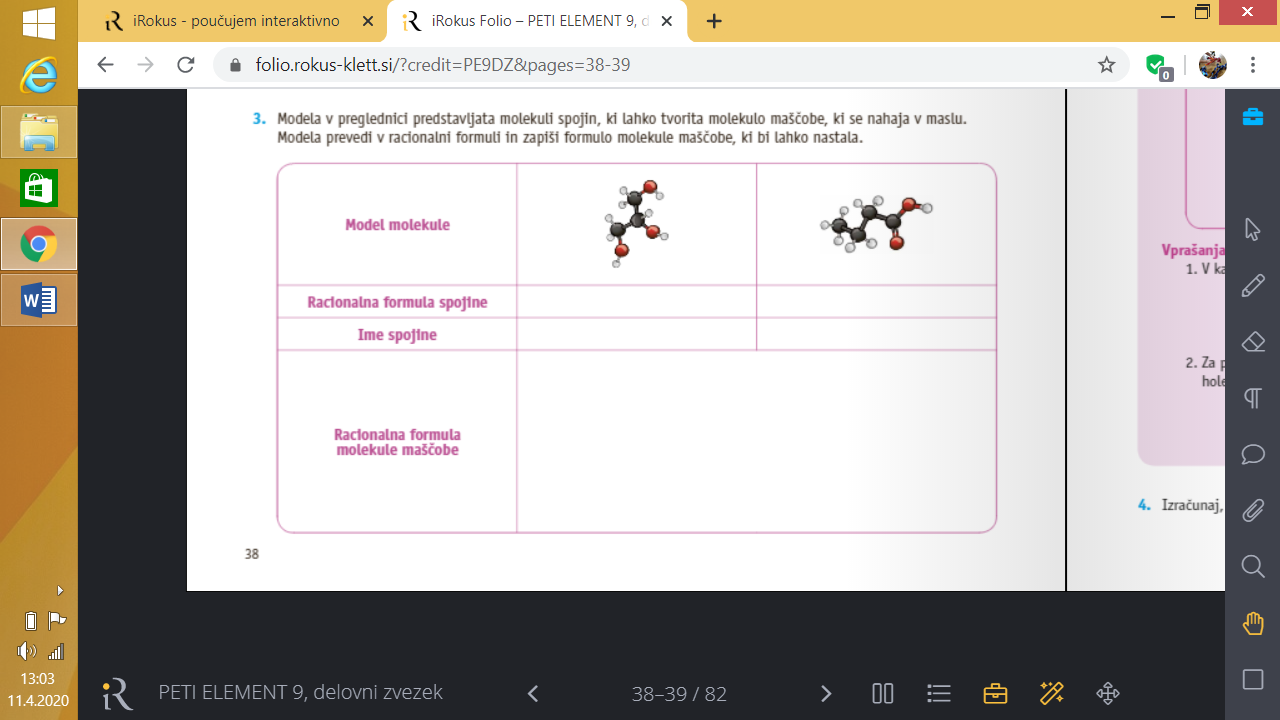 eDZ str. 51, DL Hranila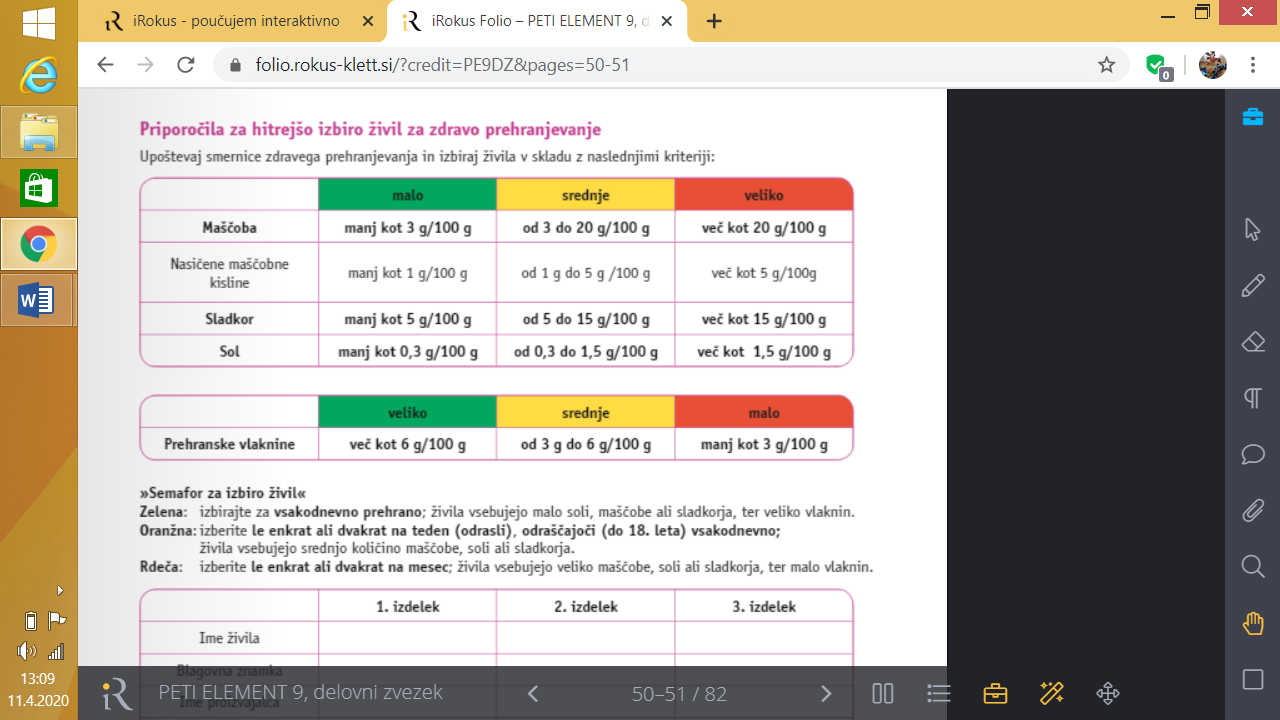 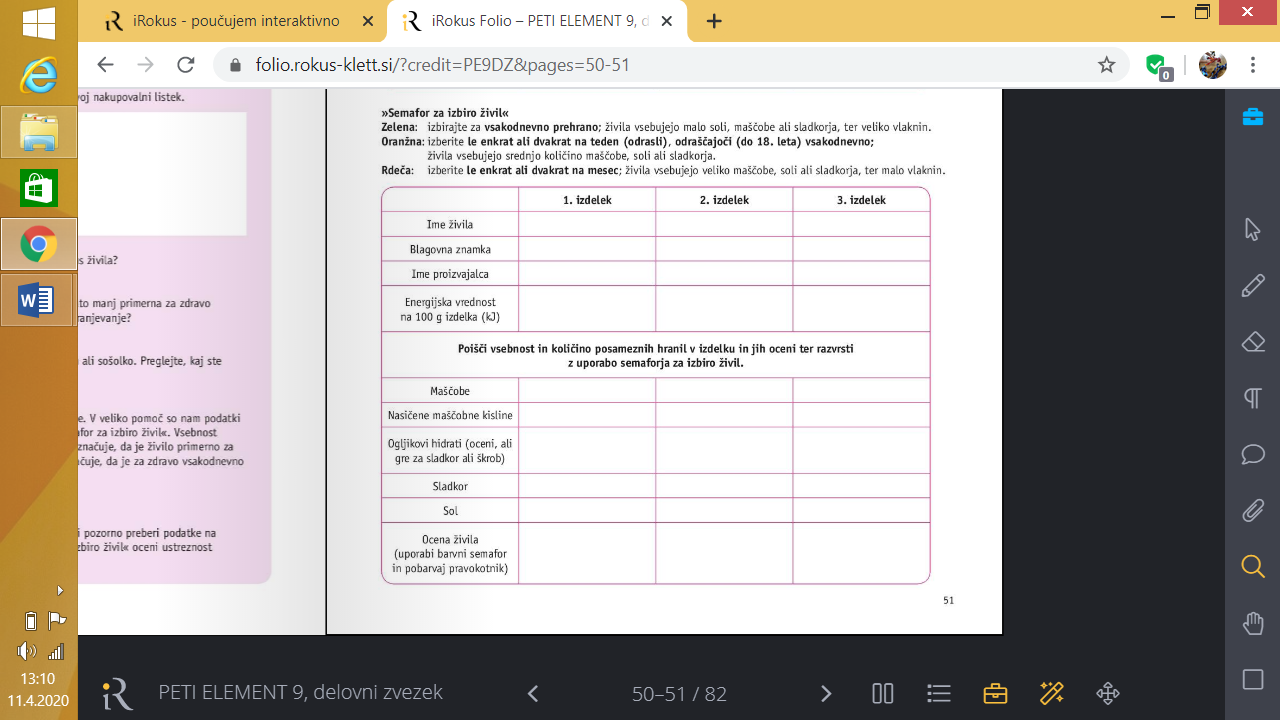 eDZ str. 44, DL Iz katerih elementov so ogljikovi hidrati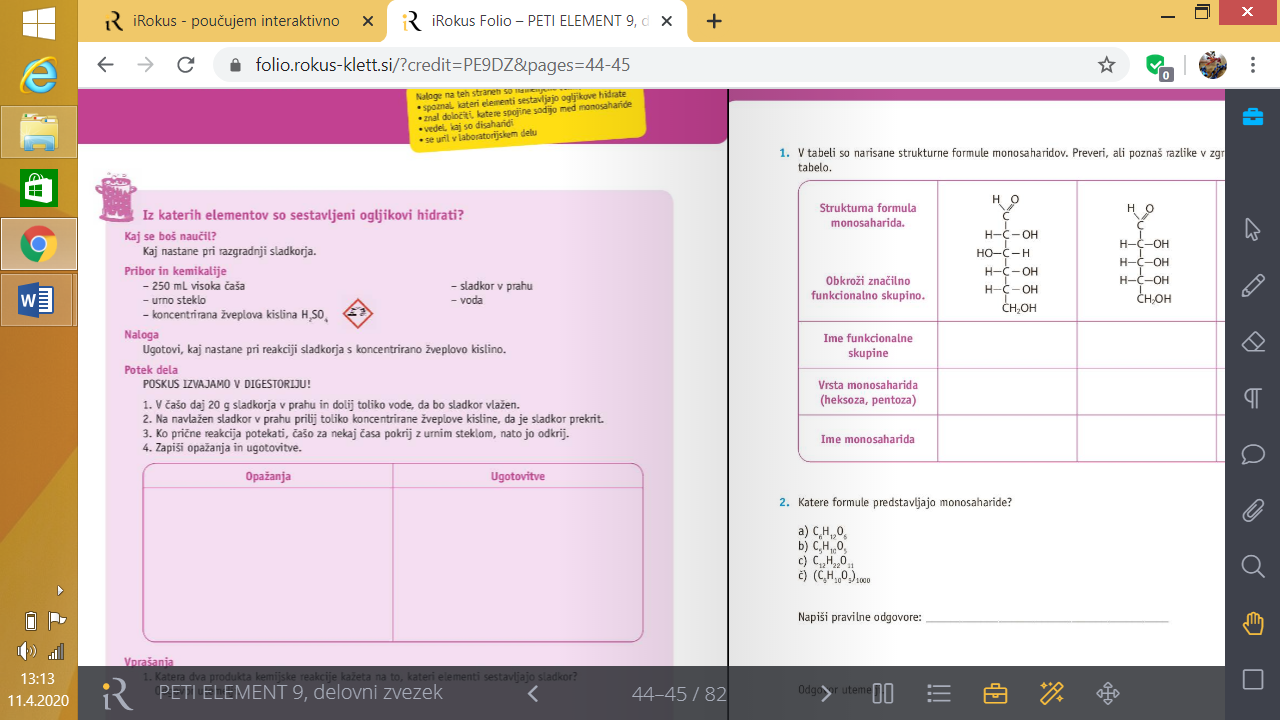 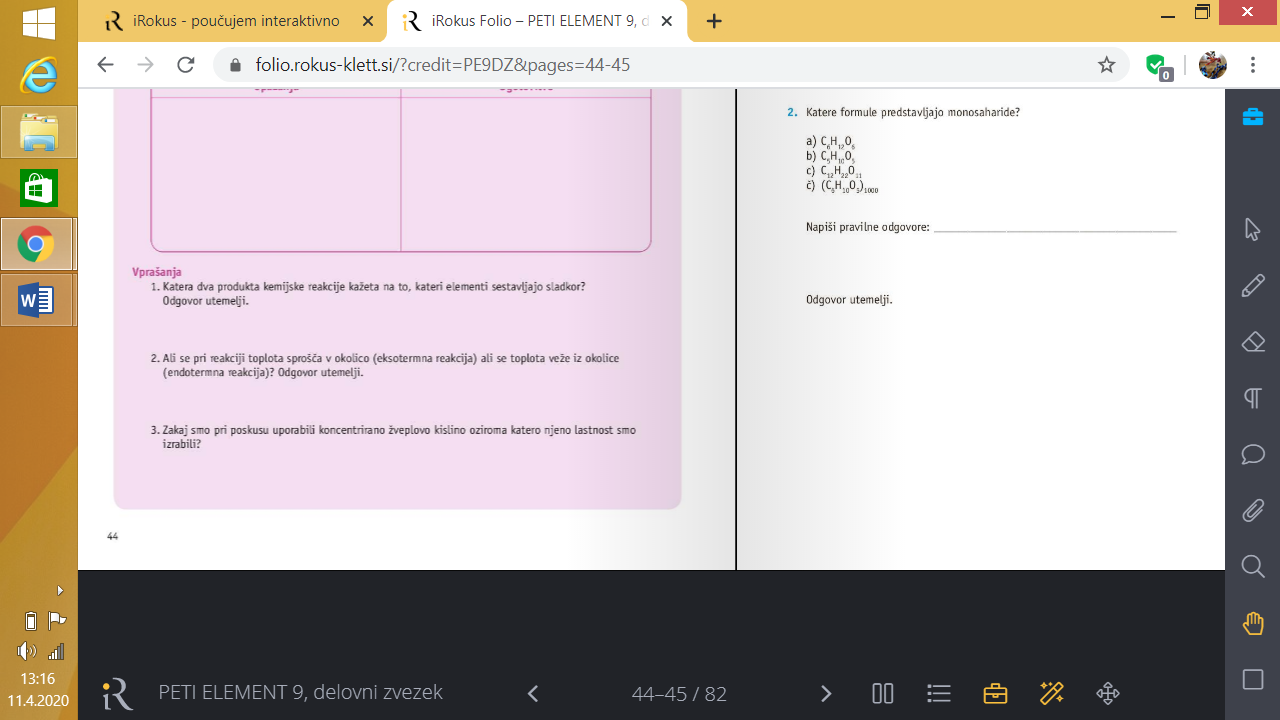 